EAST METRO BOARD OF REALTORS® EMERITUS PROGRAMA REALTOR® Member who has held membership in the National Association as a REALTOR®, REALTOR-ASSOCIATE®, or both, for a cumulative period of forty (40) years, is eligible for REALTOR® Emeritus status.EligibilityThe REALTOR® Emeritus status eligibility requirements are:Forty (40) years of REALTOR® or REALTOR-ASSOCIATE® (or both) membership.Proof of four (4) years of service* out of the Forty (40) years of REALTOR® or REALTOR- ASSOCIATE® (or both) membership at the LOCAL Association level.* "Service" is defined as serving as Local officer, director, committee/task force member.Application is due by October 1st every yearAdditional InformationUpon approval of an application for REALTOR® Emeritus status by the Board of Directors of the East Metro Board of REALTORS®, no further payment of LOCAL dues to the East Metro Board of REALTORS® is necessary by the member. Please note that the dues waiver does not take effect until the dues year immediately following the Board of Directors' approval. In addition, REALTOR® Emeritus Members are exempt from paying LOCAL dues only, REALTOR® Emeritus Members are still required to pay their State and National Association dues and complete Code of Ethics. A completed application is necessary to begin the approval process for REALTOR® Emeritus status, which must be completed by the candidate. Documentation substantiating the candidate’s forty (40) years of membership and four (4) years of service at the Local level must be attached to the application. Incomplete applications will not be considered.  Local REALTOR® Emeritus Application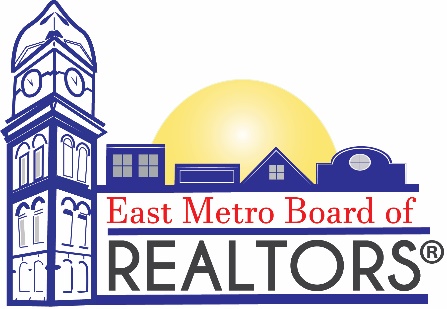 *** This is for LOCAL REALTOR® Emeritus Status Only****Name________________________________________________________NRDS#__________________________ License #______________________Year you became a REALTOR® Member________________________________Phone #______________________E-mail Address__________________________________________________Involvement and Years___________________________________________________________________________________________________________________________________________________________________________________________________________________________________________________________________________________________________________________________________________________________________________________________________________________________________________________________________________By signing below you understand that the dues waiver does not take effect until the dues year immediately following the Board of Directors' approval. In addition, REALTOR® Emeritus Members are exempt from paying LOCAL dues only, REALTOR® Emeritus Members are still required to pay their State and National Association dues and complete Code of Ethics. Signature____________________________Date________________